кошторис  проекту«реконструкція дитячих ігрових майданчиків   днз№202  деснянського району »№п/пНайменування товарів (робіт, послуг)Кількість, од.Ціна за одиницю, грн.Вартість, грн.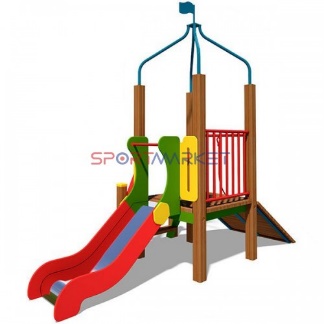 Ігровий комплекс31200036000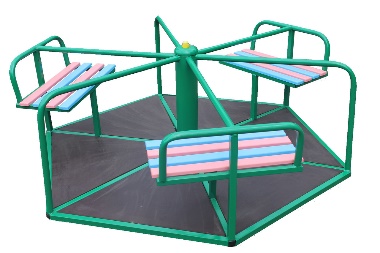 Карусель48 00032000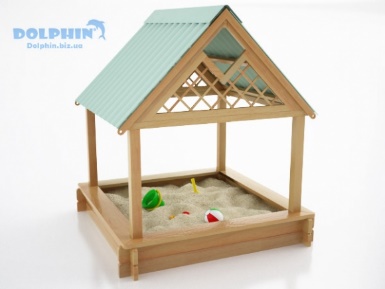 Пісочниця з накриттям 4950038000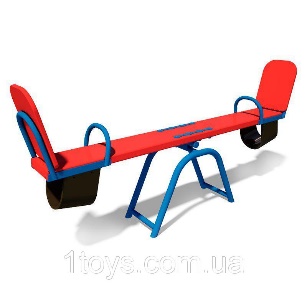 Гойдалка   балансир4650026000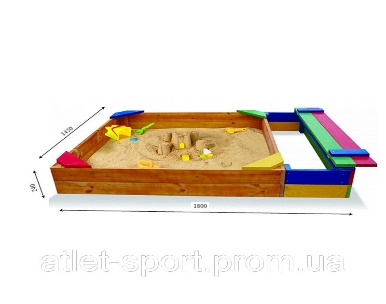 Пісочниця3600018000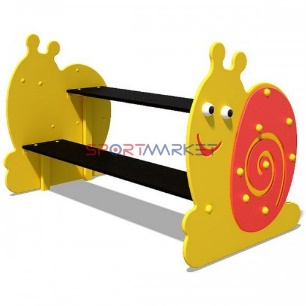 Дитяча лавочка4350014000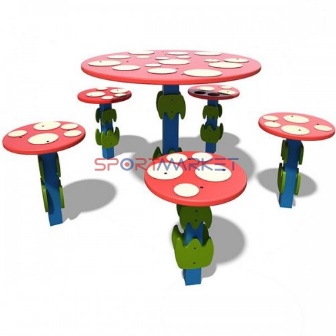 Дитячий столик4750030000Монтаж (послуги із встановлення) 26 елементів500   13000Демонтаж старих елементів 8500    4000Резерв 20%42200Всього:253200